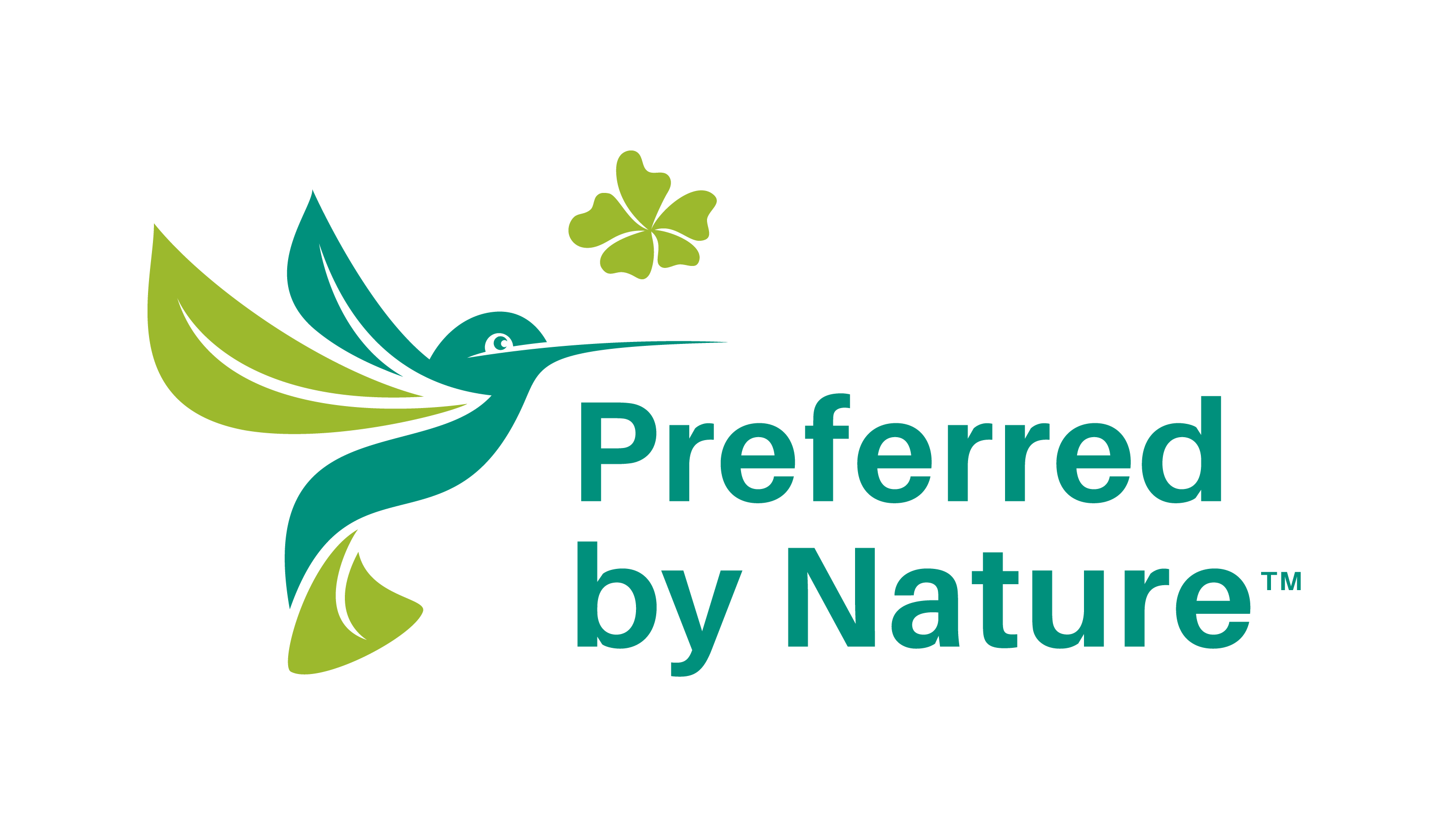 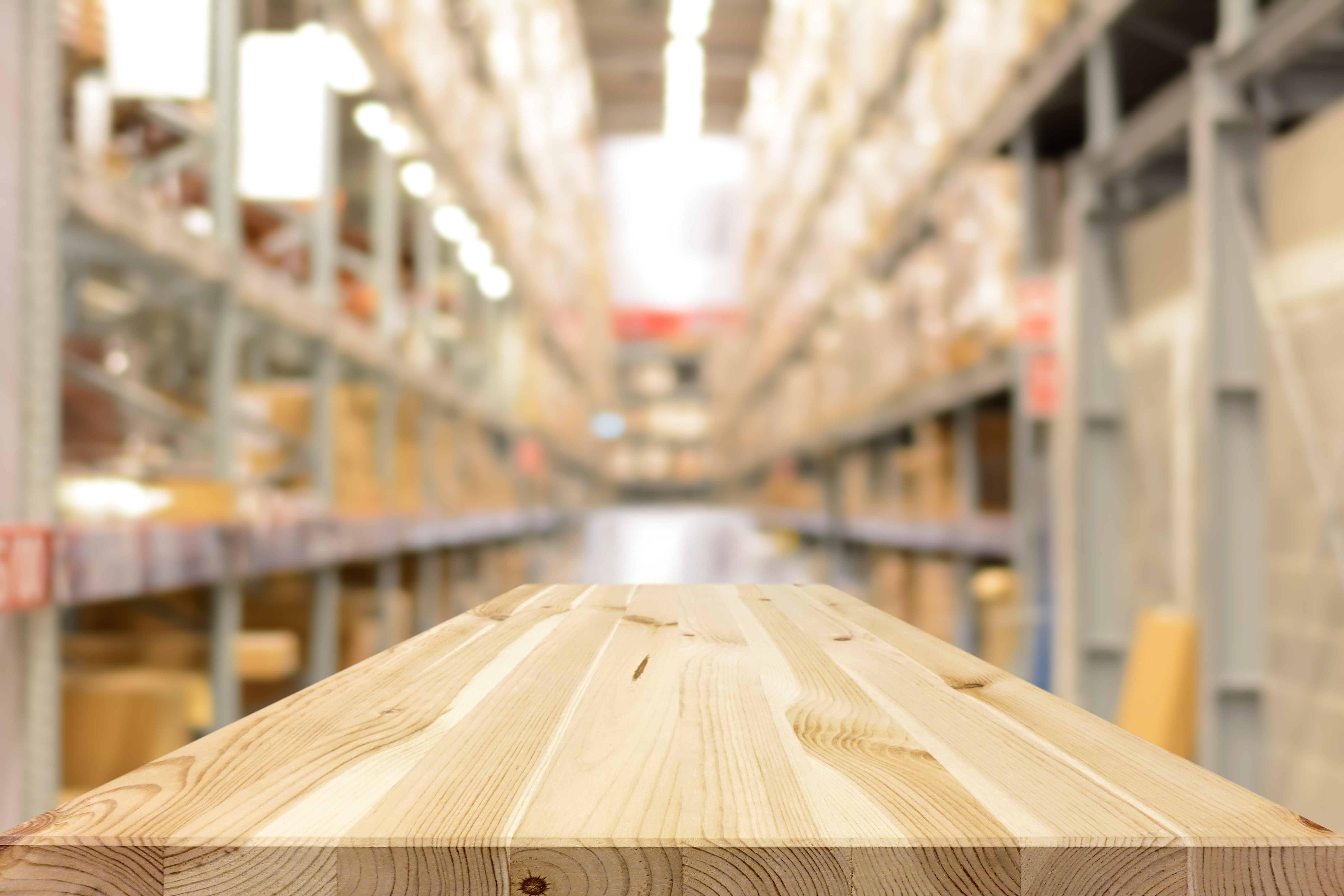 Hoe dit document te gebruiken.U kan dit document gebruiken als inspiratie voor het ontwikkelen en structuren van uw eigen bedrijfsspecifieke FSC Chain of Custody procedures. Houd er rekening mee dat dit een algemeen, fictief voorbeeld is en dat u uw eigen procedures moet ontwikkelen die specifiek zijn aangepast aan uw bedrijfsopzet en de scope van uw certificering.Houd er rekening mee dat de volgende vermeldingswijze in het gehele document wordt gebruikt:Verwijzingen naar een specifiek punt in de toepasselijke PEFC-standaard worden tussen haakjes weergegeven. Deze zullen u helpen om direct naar het relevante deel van de standaard te gaan en te ontdekken waarom bepaalde onderdelen of elementen in de procedures zijn opgenomen.Inhoud PEFC Chain of Custody procedures
voor Bedrijf BVInleiding tot het procedurehandboekOm te kunnen voldoen aan alle van toepassing zijnde FSC-eisen, heeft Bedrijf BV deze Chain of Custody (CoC) handleiding samengesteld. De handleiding is gebaseerd op de PEFC Chain of Custody Standaard PEFC ST 2002:2020, en voldoet aan alle toepasselijke eisen van de Standaard. De Productie verantwoordelijke is verantwoordelijk voor het onderhoud en de correcte implementatie van deze handleiding (1.1 a).Deze het controleren van de stroom van materiaal tijdens de ontvangst-, verwerkings-, verpakkings- en verzendprocessen, zodat aan alle toepasselijke FSC-eisen wordt voldaan; En ervoor te zorgen dat we aan de eisen van PEFC CoC standard PEFC ST 2002:2020 voldoen.BedrijfsachtergrondBedrijf BV is opgericht in 2001 en is een middelgroot meubelproductiebedrijf. De totale omzet van het bedrijf in 2011 bedroeg 2,4 miljoen EUR. Wij beschikken over ongeveer 50 voltijdse personeelsleden. Onze bedrijfsfaciliteit omvat opslag van grondstoffen, ovens, een zagerij, een planning faciliteit, en opslag voor eindproducten. Meer informatie over het bedrijf is beschikbaar in ons laatste jaarverslag.Verbintenis van het bedrijf om de Chain of Custody-vereisten te implementeren en te handhaven in overeenstemming met de standaardHet management verklaart hierbij zijn inzet om de Chain of Custody-vereisten te implementeren en te handhaven in overeenstemming met de Standaard (4.3.1.1 ).__________________________________________Datum en handtekeningVerantwoordelijkhedenDe persoon met algemene verantwoordelijkheid en bevoegdheid om te voldoen aan alle toepasselijke PEFC-eisen is de Productieverantwoordelijke (4.3.2.1).Verantwoordelijkheden voor afzonderlijke gebieden worden gespecificeerd in elk deel van de procedure Verantwoordelijkheden worden ook samengevat in de volgende tabel (4.3.1.2):Table 1. Verantwoordelijkheden van personeelNote: The overall responsible person is responsible for any areas not specified in this table.OpleidingIn ons bedrijf is PEFC-gerelateerde opleiding relevant voor alle voltijdse medewerkers. Opleiding voor het volledige CoC-systeem en op basis van deze handleiding, wordt aan alle medewerkers verstrekt. De initiële training wordt uitgevoerd voor de eerste evaluatie en extra korte training wordt een keer per jaar uitgevoerd, nadat de resultaten van de externe PEFC-audit beschikbaar zijn (bijlage 1). Nieuw personeel wordt persoonlijk in deze handleiding geïntroduceerd voordat zij met Bedrijf BV beginnen te werken. De productieverantwoordelijke is verantwoordelijk voor de uitvoering van deze opleidingsprocedure (4.5.1).Archief (4.4)Om ons in staat te stellen het CoC-systeem effectief te volgen, archiveren we alle stappen en elementen van ons COC-systeem. Dit kan digitaal of op papier in Company Ltd. beschikbaar zijn. De minimale onderhoudstijd voor alle documenten is vijf (5) jaar (4.4.2).Table 2. Overzicht van documenten die door Bedrijf BV bewaard worden i.v.m. de scope van het PEFC-certificaat:PEFC Product Groepen We hebben een Productgroeplijst opgesteld volgens de PEFC-eisen (Annex 3). Het Productgroepschema beschrijft welke producten wij als gecertificeerd kunnen produceren en specificeert welke producten onder ons certificaat vallen. De productgroeplijst is nuttig voor onze medewerkers, klanten, leveranciers en andere geïnteresseerden om te begrijpen wat er in ons PEFC-systeem is opgenomen (5.1.2.2, 4.2.1 b, 4.4.1). We gebruiken alleen PEFC-gecertificeerd materiaal (ofwel 100% PEFC Origin, 100% PEFC Certified of 70% PEFC Certified) of PEFC Controlled Sources-materiaal in PEFC-productie (6.1.4).De Productiemanager is verantwoordelijk voor het up-to-date houden van de Productgroepslijst (Annex 3).Inkoop van materiaalDe inkoopmanager is verantwoordelijk voor de aanschaf van grondstoffen, voor het verifiëren van de geldigheid en scope van het PEFC certificaat op de website van PEFC (5.1.2.1), en voor het verifiëren van aankoopdocumenten (5.1.1). In de PEFC productie, gebruiken we PEFC gecertificeerd materiaal en PEFC Controlled Sources. Niet-PEFC gecertificeerd materiaal (other material) wordt niet gebruikt (5.1.2.2). Bedrijf BV koopt materiaal met de volgende claims voor de PEFC-productie (5.1.2.2):100% PEFC Origin100% PEFC certified70% PEFC certifiedPEFC Controlled SourcesGrondstoffen worden besteld op basis van de geschatte behoefte aan materiaal, dat uit verkoopcontracten kan worden afgeleid. De Verkoper, die verkoopcontracten in Excel voorbereidt, zal ”PEFC certified” of “PEFC controlled sources” markeren in het veld Opmerkingen, als de koper het materiaal FSC-gecertificeerd wil.De inkoopmanager is verantwoordelijk voor het opstellen van inkooporders voor grondstoffen. Als gecertificeerd materiaal nodig is, wordt de volgende verklaring opgenomen in de bestelling: 'Besteld materiaal moet bijvoorbeeld “70% PEFC certified.” zijn (5.1.2.2).Voordat het aankooporder voorbereid wordt- en daarnaast elke derde maand regelmatig - moet de Aankoopbeheerder bevestigen dat de leverancier een geldig FSC-certificaat heeft, via de PEFC database (https://pefc.org/find-certified Hier wordt ook gecontroleerd of de leverancier het recht heeft om het soort materiaal te verkopen dat wordt besteld (5.1.2.1, 5.2.1). Alle leveranciers worden opgenomen in de PEFC leverancierslijst (Annex 2) voor een goed overzicht van alle leveranciers en hun essentiële informatie: bedrijfsnaam, contact informatie, producten, PEFC claim, PEFC CoC code en de datum van de laatste controle. Alle leveranciers van grondstof worden door de inkoopmanager in ons boekhoudprogramma ingevoerd Met behulp van het boekhoudprogramma is het mogelijk om leveranciers van gecertificeerd materiaal te filteren. Het programma toont ook het geleverde producttype (bijv. Gezaagd hout) en hoeveelheden, PEFC-claim (bijvoorbeeld 100% PEFC Origin) en de PEFC-certificaatcode van de leverancier.Na ontvangst van een factuur controleert de productiemedewerker of de factuur de juiste PEFC CoC-code en PEFC-claim bevat. Als er informatie ontbreekt, kan het materiaal niet als gecertificeerd worden gebruikt en moeten gerelateerde correcties fysiek worden aangebracht op materiaalpallets en in het boekhoudprogramma. (Ter info: het is geen PEFC-vereiste om de PEFC CoC-code en PEFC-claim op zowel de verzenddocumenten als de factuur te hebben; het is voldoende als dit op één van de documenten staat en het materiaal aan dit document kan worden gekoppeld, bijvoorbeeld aankoop bestelnummer of verpakkingsnummer.)Materiaal ontvangst en opslagDe voorman die in dienst is, is verantwoordelijk voor het ontvangen van materiaal en het controleren van de juiste informatie op de bijbehorende leverdocumenten: volume, hoeveelheid, maten, PEFC CoC Code en PEFC Claim (100% PEFC Origin, 100% PEFC Certified, 70% PEFC certified or PEFC Controlled Sources).Als duidelijk is dat het materiaal gecertificeerd is en overeenstemt met het bestelde materiaal, dan ziet de Voorman het materiaal gelost in de daarvoor voorziene plaats en plakt een sticker met de letters 'FSC' op alle gecertificeerde pallets, zodat gecertificeerd materiaal duidelijk onderscheidbaar is tijdens ontvangst en productie. Wij scheiden 100% PEFC Origin, 100% PEFC Certified en 70% PEFC certified materiaal niet, omdat we de laagste claim gebruiken, namelijk 70% PEFC certified.  In het geval van PEFC Controlled Sources, bevestigt de voorman een met de letters “PEFC CS”. Als de PEFC CoC-code en/of de PEFC-claim ontbreekt, KAN het materiaal NIET als gecertificeerd worden geaccepteerd en wordt het niet gelabeld met interne PEFC-labels.ProductieDe productie van gecertificeerde producten vindt plaats als afzonderlijke productieorders voor elk productnummer en wordt met een specifiek ordernummer in het systeem geregistreerd. We produceren ofwel materiaal met de claim "70% PEFC Certified" of "PEFC Controlled Sources".De productieorder is gebaseerd op specifieke identificatie van alle grondstoffen en componenten die worden gebruikt voor de productie van gecertificeerde producten in alle stadia van het proces, inclusief grondstofvoorraad. Bij het produceren van "PEFC Controlled Sources"-materiaal kan het materiaal worden gelabeld als "PEFC" of "PEFC CS". Bij de productie van “70% PEFC-materiaal” wordt alleen “PEFC”-materiaal gebruikt. Productiemanager bereidt werkformulieren voor en zorgt ervoor dat het juiste materiaal wordt gebruikt.Om fysieke scheiding te garanderen, verwijzen alle werkformulieren en palletlabels in het productieproces naar specifieke orders en/of lotnummers.Verkoop en leveringAlle producten die worden verkocht als FSC-gecertificeerd worden verkocht met de claim ”70% PEFC certified” of “PEFC Controlled Sources” (5.2.1, 5.2.2).Alle PEFC-gecertificeerde producten worden in het systeem aangemaakt met unieke productienummers, waarbij de Sales Manager in samenwerking met de Inkoopmanager de toepasselijke PEFC-claim en PEFC CoC-code in de artikeltekst specificeert. Voorbeeld: 70% PEFC-certified, NC-PEFC/COC-XXXXXX of PEFC- Controlled Sources, NC-PEFC/COC-XXXXXXWanneer het product op deze manier wordt aangemaakt, wordt alle bovenstaande PEFC-gerelateerde informatie automatisch overgebracht naar alle verkoopdocumenten. De verkoopfactuur bevat de volgende informatie (5.2.1): Naam en contactgegevens van Bedrijf bv- deze gegevens zijn permanent opgenomen in het briefhoofd van de factuurNaam en adres van de klant - de specifieke koper is geselecteerd uit het boekhoudprogrammaDatum waarop de factuur is uitgegeven - dit wordt ingevuld door de boekhouderOmschrijving van het product - dezelfde productcode is geselecteerd als op de leverdocumentenQuantity of the products sold – entered by the Bookkeeper based on the sales waybillDe FSC-certificaatcode van Bedrijf bv- de code verschijnt automatisch als het verkoopfactuursjabloon voor gecertificeerd materiaal is geselecteerdEen FSC-claim (bijvoorbeeld 70% PEFC certified or PEFC Controlled Sources) – de claim is gekoppeld aan het product en de juiste claim verschijnt automatisch wanneer specifieke gecertificeerde producttypes uit het boekhoudprogramma worden geselecteerd.PEFC trademark gebruikDe Foreman en Sales Manager zijn te allen tijde op de hoogte van de geldende PEFC logo eisen volgens de norm PEFC ST 2001:2020 (5.3.1). Voor het eerste gebruik van het PEFC-logo wordt een logolicentie aangevraagd bij ons plaatselijke PEFC-kantoor (5.3.2).  Ons eigen PEFC-certificaat wordt beschikbaar gesteld aan klanten op onze website: www.bedrijfbv.com/about usImplementatie van de fysieke scheidingsmethodeBedrijf BV gebruikt de fysieke scheidingsmethode voor het produceren van PEFC-gecertificeerde producten. We handhaven een fysieke scheiding van al het PEFC-gecertificeerde materiaal dat wordt gebruikt voor PEFC-productie van het niet-gecertificeerde materiaal tijdens de ontvangst, verwerking, verpakking en levering (6.2.1).De productiemanager, die productieorders opstelt, is verantwoordelijk voor het duidelijk aangeven van "PEFC" of "PEFC CS" als het materiaal moet worden geproduceerd als PEFC certified of als PEFC-controlled sources. Bij gecertificeerde productieorders dient de Voorman ervoor te zorgen dat alleen gecertificeerd materiaal wordt gebruikt. Alle gecertificeerde grondstoffen zijn gelabeld met de letters “PEFC” en zijn duidelijk te onderscheiden.Voor productieorders van PEFC- controlled sources moet de voorman ervoor zorgen dat PEFC-certified of PEFC- controlled sources materiaal wordt gebruikt. Geschikte grondstof wordt aangeduid als "PEFC CS" of "PEFC", maar "PEFC CS" heeft altijd de voorkeur.Na de eerste verwerkingsfase wordt een groen trackinglabel met de letters "PEFC" op de pallet bevestigd. Voor “PEFC CS” materiaal wordt een geel tracking label gebruikt. Dit zorgt ervoor dat PEFC-gecertificeerd materiaal altijd duidelijk te onderscheiden is tijdens de productie. Alle productiemedewerkers moeten ervoor zorgen dat alleen het groene trackinglabel wordt gebruikt voor PEFC-gecertificeerd materiaal en het gele trackinglabel voor PEFC-gecontroleerde bronnen.Het is de verantwoordelijkheid van al het personeel om ervoor te zorgen dat er geen niet-gecertificeerd materiaal wordt gemengd met PEFC-materiaal voor bestellingen waarbij een groen of geel trackinglabel wordt gebruikt (het is acceptabel om PEFC-gecertificeerd materiaal te gebruiken om niet-gecertificeerde producten te produceren).UitbestedingOutsourcing is het proces waarbij onderaannemers PEFC-gecertificeerd materiaal verwerken.De onderaannemer ontvangt het materiaal dat fysiek gescheiden is van ander materiaal en geeft het materiaal terug aan de organisatie wanneer het uitbestede werk is voltooid.Het uitbestedingsproces valt onder deze procedure en onderaannemers van Bedrijf BV zijn opgenomen in de interne auditprocedures (4.9.1, 4.9.2).De volgende vereisten worden gevolgd bij het gebruik van onderaannemers:• Er wordt een schriftelijke overeenkomst (annex 5) gesloten tussen bedrijf BV en de onderaannemer (4.9.2).• Preferred by Nature zal worden geïnformeerd over nieuwe overeenkomsten en goedkeuring verlenen voordat enige uitbesteding plaatsvindt.• De onderaannemer zal al het bedrijfsmateriaal fysiek gescheiden houden in veilige en herkenbare eenheden.• De onderaannemer zal gedurende het gehele proces al het gecertificeerde materiaal fysiek gescheiden houden van al het andere materiaal.• De onderaannemer zal alle eindproducten fysiek gescheiden houden in veilige en identificeerbare eenheden.• De onderaannemer bewaart alle relevante documenten met betrekking tot het uitbestedingsproces en de producten.• De materialen moeten allemaal eigendom zijn van Bedrijf BV.• Bedrijf BV heeft toegang tot de site van de onderaannemer voor interne en externe audits van uitbestede activiteiten.• Er moet een lijst van onderaannemers worden geïmplementeerd en up-to-date worden gehouden.ArbeidsomstandighedenDe productieverantwoordelijke is verantwoordelijk voor de arbeidsomstandigheden bij Bedrijf BV.Bedrijf BV heeft procedures vastgesteld om de gezondheid en veiligheid van de werknemers te waarborgen. Een kopie wordt opgeslagen in het kantoor van de Productiebeheerder en wordt ook gepresenteerd op het intranet.Bedrijf BV heeft een opleidingsplan op het gebied van gezondheid en veiligheid op het werk. Alle nieuwe werknemers worden getraind op het vastgestelde veiligheids- en gezondheidsbeleid van het bedrijf tijdens hun oriëntatie en extra training wordt uitgevoerd naar behoefte. Opleidingsregisters worden gedurende minstens vijf (5) jaar gehandhaafd.Bedrijf BV bevestigt dat:• werknemers worden niet belet zich vrij te associëren, hun vertegenwoordigers te kiezen en collectief te onderhandelen met hun werkgever• dwangarbeid wordt niet gebruikt• werknemers onder de 15 jaar worden niet ingezet• werknemers worden geen gelijke kansen op werk en behandeling ontzegd• arbeidsomstandigheden brengen veiligheid of gezondheid niet in gevaarInterne PEFC auditDe Productiemanager is verantwoordelijk voor het uitvoeren van een jaarlijkse interne audit van het CoC-systeem. De interne audit zal ten minste jaarlijks en vóór de initiële audit worden uitgevoerd.Minimaal moeten de volgende gegevens worden gecontroleerd:• Steekproeven van inkomende pakbonnen en facturen sinds laatste interne/externe audit – Controleren van correct gebruik van PEFC CoC Code en Claim volgens leverancierslijst en productgroepschema• Steekproeven van uitgaande pakbonnen en facturen sinds laatste interne/externe audit – Controle op correct gebruik van PEFC CoC Code en Claim volgens aangekochte materialen• Interviews met medewerkers die betrokken zijn bij het CoC-systeem, om ervoor te zorgen dat alle relevante medewerkers kennis hebben van en inzicht hebben in de procedures die relevant zijn voor hun verantwoordelijkheidsgebiedEr wordt een samenvatting van de interne audit opgesteld met details zoals (annex 4):• Naam interne auditor• Datum van de audit• Namen en functies van geïnterviewde medewerkers• Conclusie – inclusief een beschrijving van Non-Conformity Reports (NCR's) en observaties• Lijst met corrigerende maatregelen die zijn geïmplementeerd om NCR's aan te pakken• Handtekening van het managementJaarlijkse PEFC auditVoorafgaand aan de jaarlijkse externe PEFC audit wordt de volgende documentatie opgesteld en ingediend bij onze Preferred by Nature contactpersoon, uiterlijk drie (3) dagen voor de afgesproken auditdatum:• Bijgewerkte PEFC-procedure• Bijgewerkte documentatie voor uitgevoerde training (annex 1)• Bijgewerkte lijst van leveranciers (annex 2)• Bijgewerkt productgroepschema (annex 3)• Uitbestedingsovereenkomsten, indien van toepassing• Lijst van onderaannemers met PEFC-gecertificeerde productie, indien van toepassingKlachtenprocedureBij ontvangst van een schriftelijke klacht van een leverancier, klant of andere partij met betrekking tot de CoC-certificering van Bedrijf BV, moet ervoor worden gezorgd dat:binnen tien (10) werkdagen nadat de klacht is ontvangen de klager te laten weten dat de klacht is ontvangen; de informatie die nodig is om de omvang en relevantie van de klacht te beoordelen, wordt verzameld;• de conclusie over de klacht en, indien van toepassing, een actieplan wordt formeel meegedeeld aan de klager; enindien nodig worden relevante corrigerende maatregelen genomen.Non-conformities en corrigerende maatregelenWanneer een non-conformity wordt geïdentificeerd door middel van interne of externe audits, zal Bedrijf BV:reageren op de non-conformity en, indien van toepassing: actie ondernemen om deze te beheersen en te corrigerenomgaan met de gevolgen ervanevalueren van de noodzaak van actie om de oorzaken van de non-conformity weg te nemen, zodat deze niet opnieuw optreedt of elders optreedt, door: het beoordelen van de nonconformityhet bepalen van de oorzaak van de nonconformity het bepalen of soortgelijke nonconformities bestaan, of mogelijk kunnen optreden indien nodig actie ondernemende effectiviteit van alle genomen corrigerende maatregelen beoordelenindien nodig wijzigingen aanbrengen in het managementsysteemBedrijf BV houdt gedocumenteerde informatie bij van alle non-conformiteiten en de resultaten van corrigerende maatregelen.Due Diligence SysteemWe zijn verplicht om een ​​Due Diligence System (DDS) te implementeren, volgens de vereisten van de PEFC-standaard (zie de beschrijving hieronder).We accepteren alleen materiaal met een PEFC-claim, ofwel PEFC-gecertificeerde of PEFC-gecontroleerde bronmaterialen, als input voor PEFC-productgroepen. Daarom hoeven we geen risicobeoordeling uit te voeren, omdat we ervan uit kunnen gaan dat dit materiaal een verwaarloosbaar risico heeft op controversiële bronnen.We moeten de toegang tot informatie over land van herkomst en soorten veiligstellen. Op verzoek verstrekken we deze informatie aan PEFC-gecertificeerde en niet-gecertificeerde entiteiten verderop in de toeleveringsketen. Indien wij niet over deze gevraagde informatie beschikken, wordt het verzoek doorgegeven aan onze leverancier.Leveranciers moeten een overeenkomst ondertekenen waarin wordt verklaard dat deze informatie indien nodig zal worden verstrekt.NB! Informatie over soort en land van herkomst hoeft niet per se exact te zijn voor elke levering. Het is voldoende als we toegang hebben tot informatie over het mogelijke land van herkomst en de soorten die in de producten zijn opgenomen.  In het geval dat er interne of externe gegronde zorgen zijn over de oorsprong van materiaal uit controversiële bronnen, zullen we deze zorgen opvolgen volgens Bijlage 1, 4 van de PEFC Chain of Custody-standaard.Naast deze procedure zetten we ons ervoor in voor alle input van materiaal uit bossen en bomen in onze faciliteit om ervoor te zorgen dat als we op de hoogte worden gesteld of een gegronde bezorgdheid hebben ontvangen dat deze materialen afkomstig zijn uit illegale bronnen, we verdere onderzoek doen. Onze leveranciers en ons onderzoek moeten verifiëren dat geleverd materiaal een "verwaarloosbaar risico" heeft dat het afkomstig is uit illegale bronnen (controversiële bronnen). NB! Deze eis geldt niet alleen voor onze PEFC-productgroepen die onder ons certificaat vallen, maar geldt voor alle houtmaterialen die binnen ons bedrijf worden verwerkt.Als een derde partij tegen ons een vermoeden wekt dat onze leverancier niet voldoet aan de wettelijke vereisten en andere aspecten van controversiële bronnen, zullen deze beschuldigingen worden onderzocht en, indien gegrond bevonden, zal een (her)evaluatie van het risico worden gemaakt OF de leverancier worden uitgesloten van het leveren van PEFC-gecertificeerde materialen.In geval van een redelijk vermoeden, zullen alle materialen die eerder waren uitgesloten van risico-evaluatie worden geëvalueerd volgens de vereisten van de norm, of worden uitgesloten als inputs in PEFC-productgroepen.Annex 1: Trainingslijst voor medewerkersDe volgende medewerkers hebben een training gevolgd met betrekking tot PEFC-certificering en deze Chain of Custody-procedures:
Annex 2: PEFC LeverancierslijstDeze lijst wordt om de drie maanden gecontroleerd op https://pefc.org/find-certified Annex 3: PEFC Product Groepen Lijst  Annex 4: Intern PEFC audit rapportAnnex 5: Uitbestedingsovereenkomst templateAlgemene voorwaarden voor uitbesteding:De onderaannemer volgt en controleert alle materialen die zijn uitbesteed voor gebruik in PEFC-gecertificeerde producten om ervoor te zorgen dat ze niet het risico lopen te worden vermengd of gewisseld met andere materialen tijdens de uitbesteding.De onderaannemer zal alleen het materiaal gebruiken dat door de PEFC Certificaathouder wordt geleverd voor producten die onder deze uitbestedingsovereenkomst vallen.De contractant houdt de inputs, outputs en verzendingsdocumenten bij die verband houden met al het materiaal dat tijdens de uitbestedingsovereenkomst is verwerkt.De PEFC Certificaathouder zal de eindfactuur uitreiken voor de PEFC-gecertificeerde producten na de uitbesteding.De onderaannemer zal de PEFC- of Preferred by Nature-handelsmerken niet gebruiken voor promotioneel gebruik of op producten die niet zijn opgenomen in deze uitbestedingsovereenkomst.De onderaannemer zal de verwerking van het materiaal niet verder uitbesteden aan een andere entiteit.De onderaannemer zal Preferred by Nature toestaan audits uit te voeren op zijn werking, inclusief evaluatie op locatie, als onderdeel van zijn audit van de PEFC Certificaathouder.Specifieke voorwaarden voor deze uitbestedingsovereenkomst:{INDIEN VAN TOEPASSING} onderaannemer zal de door de PEFC Certificaathouder verstrekte PEFC-labels uitsluitend aanbrengen op de PEFC-gecertificeerde producten die onder de scope van deze uitbestedingsovereenkomst vallen.{VERMELD EVENTUEEL AANVULLENDE VOORWAARDEN DIE SPECIFIEK ZIJN VOOR DEZE OUTSOURCING-OVEREENKOMST}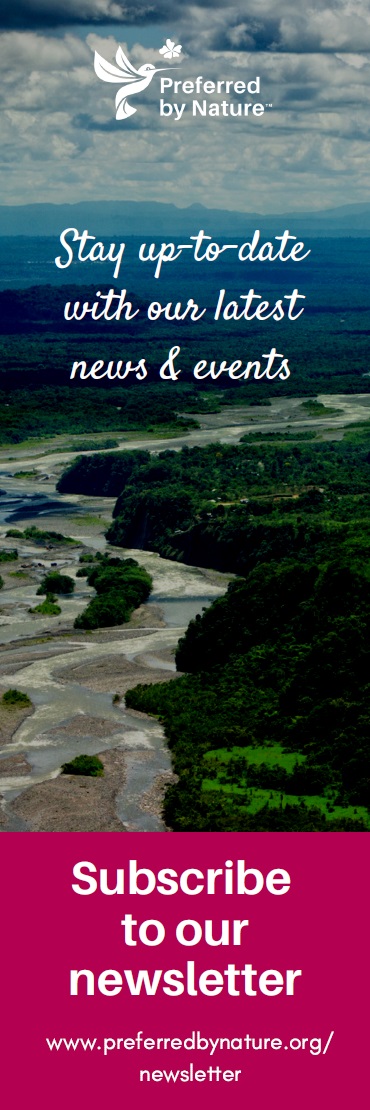 Over onsPreferred by Nature (voorheen NEPCon) is een internationale non-profitorganisatie die zich inzet voor beter landbeheer en bedrijfsvoering die ten goede komen aan mens, natuur en klimaat. We doen dit door een unieke combinatie van diensten op het gebied van duurzaamheidscertificering, projecten ter ondersteuning van bewustwording en capaciteitsopbouw.Al meer dan 25 jaar werken we aan de ontwikkeling van praktische oplossingen om een positieve impact te hebben in productielandschappen en toeleveringsketens in meer dan 100 landen. We richten ons op landgebruik, voornamelijk via bosbouw, landbouw en grondstoffen met een impact op het klimaat, en aanverwante sectoren zoals toerisme en natuurbehoud. Lees meer op www.preferredbynature.org    ContactNaomi MjeldeProgram Manager, Supply ChainsEmail: nmjelde@preferredbynature.org     Phone: +1 651-792-6018 Skype: naomi.mjelde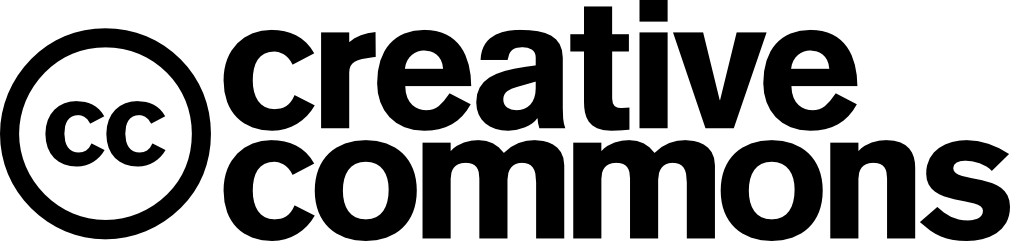 Preferred by Nature has adopted an “open source” policy to share what we develop to advance sustainability. This work is published under the Creative Commons Attribution Share-Alike 3.0 license. Permission is hereby granted, free of charge, to any person obtaining a copy of this document, to deal in the document without restriction, including without limitation the rights to use, copy, modify, merge, publish, and/or distribute copies of the document, subject to the following conditions: The above copyright notice and this permission notice shall be included in all copies or substantial portions of the document. We would appreciate receiving a copy of any modified version.You must credit Preferred by Nature and include a visible link to our website www.preferredbynature.org.GebiedVerantwoordelijkeGebiedVerantwoordelijkeTraining en personeelsbewustzijnProductieleiderProductetiketteringVoormanLeveranciersvalidatie en materiaal sourcingInkoperPromotioneel en on-product gebruik van labels.VerkoperMateriaalontvangstVoormanOpstellen van verkoopfactuurBoekhouderProductie en segregatie in verwerking ProductieleiderUitbestedingProductieleiderInterne audits en management reviewProductieleiderDue Diligence SysteemVerkoperArbeidsomstandighedenProductieleiderControle dat de inkoopfacturen de juiste PEFC CoC code and PEFC claim bevattenProductie assistentNonconformities en corrigerende maatregelenProductieleiderKlachtenprocedure  ProductieleiderRecord nameLocationLeverancierslijst Annex van dit document.Orders grondstoffenE-mails opgeslagen op server, in de folder ‘Productie’Leverdocumenten aankoop Digitaal in boekhoudprogrammaAankoopfactuur Digitaal in boekhoudprogrammaProductieordersExcel files opgeslagen op de server, in de folder ‘Productie’Werkinstructie productieApart Word documentOn product labelsVoorbeeldontwerp opgeslagen op de server, in de folder ‘Productie’ArbeidsomstandighedenFysieke map in kantoor productieleider, ook aanwezig op informatiebordenVerkoopfactuurDigitaal in boekhoudprogrammaDue Diligence SystemFysieke map in kantoor productieleiderRapporten interne auditsFysieke map in kantoor productieleiderOverzicht klachtenDigitaal in boekhoudprogrammaNonconformities en corrigerende maatregelenDigitaal in boekhoudprogrammaUitbestedingscontractOpgeslagen op de server, in de folder ‘Contracten’NaamFunctieOnderwerp van de trainingDatumNaam van de trainerLeverancier(Naam en Adres)Product type(Beschrijving van het product)Materiaal categorie(100% PEFC Certified of XX% PEFC Certified)PEFC CoC codeDatum van de laatste controlePEFC product groep(beschrijving van het product)Product type & codeOutput PEFC claimSoorten(kies uit het keuzemenu)Input PEFC claimsControle systeem voor de 
PEFC claimsSitesBouwhout03020Sawn woodAudit datumXX-XX-XXXXNaam van de interne auditorConclusieConclusie(Zijn er non-conformities gevonden in het CoC systeem?)(Zijn er non-conformities gevonden in het CoC systeem?)InterviewsInterviews(Naam en functie van de geïnterviewde medewerkers)(Naam en functie van de geïnterviewde medewerkers)DocumentatieDocumentatie(Welke documenten warden gecontroleerd?)(Welke documenten warden gecontroleerd?)NCR nummer:XX-2021Beschrijving van de non-conformity en gerelateerde documenten/bewijsmateriaalBeschrijving van de non-conformity en gerelateerde documenten/bewijsmateriaal(Beschrijf hier de non-conformity)(Beschrijf hier de non-conformity)Corrigerende maatregels:(Welke corrigerende acties zijn geïmplementeerd om de non-conformity te sluiten en wat is er gedaan om ervoor te zorgen dat de fout niet opnieuw optreedt?)NCR deadline:Opmerkingen (optioneel):PEFC CoC Code van de certificaathouder:Primaire Contactpersoon voor het certificaat:Bedrijfsnaam onderaannemer:Contactpersoon onderaannemer:Adres van de onderaannemer:Beschrijving van de uitbestede werkzaamheden:CertificaathoudeOnderaannemerHandtekening________________________Handtekening ___________________________Datum ____________________________Datum ________________________________